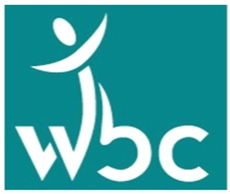 Wymondham Baptist ChurchStrategy Review 3 – March 2024Strategy 1 - Worship, bible teaching, prayerStrategy 2 - PeopleStrategy 3 – Serving the CommunityStrategy 4 – Environment and BuildingsTitleActionMeasureOwner and Review Jan 2022Owner and Review Mar 2023Review 2024Prayer meeting, praise and worship meetingSet up Prayer and Worship meetings which are vibrant (not dry)Focus for each onePrayer and prophesy being demonstratedPraise and Worship evenings – Develop and EncouragePrayer and Prophesy board to be regularly re-visited by EldersCalendar - once a month Sunday evening (older children) at 19:30PS – 1 and 2 on hold to be reviewed I April-June 20223 – On goingPS – one Prayer morning held in 2022, focus Wymondham, another held January 2023 and further ones planned.  VC - Prayer Questionnaire circulated and answers analysed – discussion in Leadership Team meeting – March 2023Prayer and Prophesy board displayed in church.  Elders and PS test words brought.  Open prayer in church services.Prayer for healing introduced in January 2023 in morning service.Weekly POWER HOUR started – themes indicated and shared with whole churchMonthly Prayer meetings startedOpen prayer in church services encouragedHome GroupsDraw up a planEveryone is in oneHave a proactive co-ordinatorHold regular Home Group Leadership Team meetingsResources available from WBCContact details are posted on the church noticeboardDiscuss in Deacons MeetingsAll members are allocated to a home groupGP 1-4 focus for January to March 20225 – Materials available on request to PS/GP6 & 7 – Done and updated as requiredGP/VCLeadership team consider this area of church life on a regular basis.Box of sets of Study Books available in church office Details displayed and updated as necessaryNew home group started, others plannedFurther action during 2023VCNew Home Groups set up – total home groups and participants doubled.Leaflet about Homegroups prepared and circulatedCoordinator pro-activeRegular meeting for Home Group leaders set upPrayer lifeAdopt the Pete Grieg prayer course for the church – Themes from course used for Praise and Worship meetingsUse it for prayer meetingsShow to all - everyone to do the coursePete Grieg Prayer course 2 used by all Home GroupsRecord attendance Elders PS led course – average attendance 12, maybe repeat later in 2022 after Alpha CourseResources to be put on websiteOpen prayer in Sunday worshipMore info needed on website – this will be addressed in 2024Encourage people to bring words, pictures, etc. to church servicesEncourage people to bring words, pictures, etc. at church servicesPS to preach it from the frontNurture/facilitate the worship groupFeedback and follow upAdministrator to ensure it is included on agendas - Deacon and Church MeetingsCapture words and pictures – collect evidence (the story of what God has done here)Active participation from church attendees during servicesCaptured physically Leadership Team – On going Listening Day planned for early 2022 Covered in presentation at Leadership meeting in January 2022 and future action to be taken.  On going development of Worship Group.On going – regular inclusion in Leadership Team meetings and church meetings as appropriate.New board for Words and Picture to be installed in church.PS - Regularly encouraging young and old to bring words, pictures to the attention of the fellowship.  These are displayed on board in church and tested.  Feedback given to individuals.  Item regularly included in Leadership Team agenda.Fellowship spend time in church services listening to God as well as talking to God.Words and pictures to be reviewed more regularly by Elders in 2024To be considered at Leadership Team meetings on a more regular basis in 2024Series on Spiritual Gifts on 2024 preaching rotaPlan another Listening Day in 2024/Prayer and FastingMake sermons relevant to attendees – promote before it happensCarry out a survey of members and regular attendeesPromote on the WBC websitePromote in Roots Community Café on screens, etcAgenda item on leadership meetingsFeed back Annual survey PS – No survey but continually listening to attendees’ comments and feedback.Services available on website3 – On going4 – Reviewed at January 2022 Leadership Team meetingPS continually listening to attendees’ commentsAttention continues to be given to uploading service to websiteSermons now available on the website.  Preaching rota made available to the Leadership Team.  Sermon topic always shown on notice sheet which is circulated prior to Sunday serviceSermon topic published on Facebook page.Service patterns Implement a clear pattern of services e.g. first Sunday communion, second Sunday healing, etcWebsite reflects patternChurch calendar updated regularly  Church CalendarPS – Clear pattern established and shown on websiteWebsite regularly updated and any changes shown on weekly notice sheetChurch calendar shown on website and updated as necessaryClear pattern of worship established as the beginning of the year.  Preaching Rota circulated to Leadership Team.  Café Church scheduled in programme and advertised in the church building and on the websiteChurch calendar on websiteAll on-goingExplore becoming a centre for the Light Project.Email Light Project leaders and discussDecide if viable and if so way to move forwardFinal decision PS – On going discussionsPS – On going discussions will be more relevant when building has been extendedThis will be pursued after building has been extended and we have more appropriate premisesTitleTitleActionMeasureOwner and Review Jan 2022Owner and Review Mar 2023Review 2024Increase social eventsRun an Alpha courseLook at running films nights, Quiz and Chip evenings – family orientated eventsDraw up a calendar of eventsPromote via invitesHave funRun holiday clubs-unable to do this without personnelChurch camp outs- unable to do this without personnelRun an Alpha courseLook at running films nights, Quiz and Chip evenings – family orientated eventsDraw up a calendar of eventsPromote via invitesHave funRun holiday clubs-unable to do this without personnelChurch camp outs- unable to do this without personnelCourse running Events happeningAttendance recorded Church growth More families in church – age range 30-50NW Alpha Course starting January 2022On going as and when Covid allowsReview in 2023/2024One course run, further one plannedMore social events planned for 2023 – film evening  + ECO event, Supper and after supper speaker also community events – ‘Seed Swap morning’Social events planned for 2024.  Members of the fellowship encouraged to plan social events amongst themselves.Open Roots Community Café over longer hours, reaching more diverse demographicsPromote in churchPromote on the websiteBusiness caseRecruit more volunteersTeen wellbeing café open on Tuesday pm - write plan, source volunteers and promote Promote in churchPromote on the websiteBusiness caseRecruit more volunteersTeen wellbeing café open on Tuesday pm - write plan, source volunteers and promote Roots open more than Six hours per weekTeen wellbeing café sessions openES 1 & 2 – Done4 – On going5 - DoneESAll on-goingRoots Management Team established – Report to Leadership Team Days changed – extension of hours will be reviewed as building develops,and volunteers come forward.Roots Management Team to meet more regularlyRun Baptism ClassesGet ready to run Baptism ClassesAdvertise in church and on the websiteExplain what Baptism is about – being a BaptistGet ready to run Baptism ClassesAdvertise in church and on the websiteExplain what Baptism is about – being a BaptistMinimum of one course per yearMinimum of four baptisms PS 1st series of Baptism classes done, more will be planned as needed3 baptisms held in 2021Baptism In sermon series for 2022Leadership Team - Board in church to be prepared to display ‘What it is to be a Baptist’ and the relevance of baptismDisplay board completeBaptism course planned following Alpha courseChurch programme.Develop a church programme/calendarDevelop a church programme/calendarAn operational program VFDoneCF - Programme for 2023 created and shared2024 programme prepared and entered on websiteSupport town events using Roots Community Café.Open Roots Community Café for Wynterfest, Vintage Day, etcOpen Roots Community Café for Wynterfest, Vintage Day, etcExamples of us opening for events e.g. photos, articlesES – on goingOpened for Wynterfest  Engaged in Wynterfest, Town Litter PickChurch shared in local events.  Need to make sure that each event is considered, how appropriate it is and how it fits in with the visionDedicated Youth Worker.Cost out a youth worker – part time.Draw up a proposal for the Leadership Team to discuss/decide.A decision madeCost out a youth worker – part time.Draw up a proposal for the Leadership Team to discuss/decide.A decision madeDecision implemented RCTo be considered in 2023/2024To be considered when funds availableDuring 2024 post will be considered in depth – person spec, job description etc – post will be costed Roots Community Café – Managers Role.Review current role – increase as neededReview current role – increase as neededReviewed document Appraisal RC & GPOn going – Appraisal carried out in December 2021Appraisal to be held early in 2023 to be carried out by members of Management TeamChair of Management Team will carry out appraisal in 2024Role evaluated when 2024 budget prepared and hours paid increased to 16To grow a full leadership Team.Grow church numbersHold regular leadership electionsGrow our peopleDevelop a Leadership Development StrategyDevelop giftings and empower othersGrow church numbersHold regular leadership electionsGrow our peopleDevelop a Leadership Development StrategyDevelop giftings and empower othersEight DeaconsTwo EldersOne Youth workerExisting Leadership team 1 – On going2 – In place3 – On going4 – On going5 – Gifting Survey held and outcomes used as a tool to develop and empower – on going.Church membership increasing, which in due course could lead to more members willing to serve on Leadership Team.  Leadership team more pro-active in talking with regular attenders about membership.Welcome team and refreshment team to be equipped for their taskAppraisal training planned for leadership team.Leadership team to be encouraged to develop each otherWhat does membership mean?PS to deliver a sermon series on membershipProduce a video explaining membershipOnce a quarter have an input on membershipProduce a ‘take away’ leafletLink on WBC website to Baptist Union websitePS to deliver a sermon series on membershipProduce a video explaining membershipOnce a quarter have an input on membershipProduce a ‘take away’ leafletLink on WBC website to Baptist Union websiteIncrease in Church membership – 50 by end of 2022 with 80% actively involved in church life100 by end 2025Leadership to draw up a plan1 – In Preaching Rota for 20222 – To be considered after sermons delivered3 – To be considered after sermons delivered4 – Membership Pack available from the Office5 – CF to look at installing linkLeadership Team to actively encourage members of fellowship to use their gifting.Church Membership increased to 43 at end of 2022, aim to increase to 50 by the end of 2023Church membership at end of 2023 – 55 Increase church membership to 70 at the end of 2024Run diverse servicesEasterCafé Church‘Bring Your Friend to Church’ servicesEasterCafé Church‘Bring Your Friend to Church’ servicesEvidence of the services happeningPSAll part of Preaching Rota for 2022On goingOn goingPeople processes.Write job descriptions for all employeesWrite an appraisal procedure for all employees1- Write a list of roles within the church 2 -write role description for roles highlighted within the church Write job descriptions for all employeesWrite an appraisal procedure for all employees1- Write a list of roles within the church 2 -write role description for roles highlighted within the church Documentation in place Leadership Team 1 – Done2 – Done3 – Done where considered necessary4 – Done where considered necessaryAll on goingOn goingSatisfaction surveyWrite oneWrite oneWritten, distributed, completed and acted on Leadership Team Not considered appropriate at this timeContinued development of authentic church fellowshipDon’t feel this is appropriate – fellowship encouraged to be open and honest with one anotherTitleActionMeasureOwner and Review January 2022Owner and Review Mar 2023Review 2024People feel safe and valuedEnsure policies, processes, procedures and insurances are up to dateEnsure all are welcomedEnsure the physical environment gives a welcoming appearancePolicies and procedure in placeFeedback and survey Maintenance plan in place  CF – 1 - DoneChurch membership – 2 – Welcome Team in placeSurvey considered but not felt appropriateVW – Maintenance Plan in place ES & RC (SGL) – On goingRegular policy reviewsWelcome Team rota/Refreshment Team rota all in place as well as responsible member of Leadership Team in place each Sunday morning.All ongoingWelcome Team and Refreshment team to be encouraged and developed in 2024Relationship with Wymondham TownContinue to develop our relationship with Wymondham Town Council and Wymondham Town TeamSupport town events such as Wynterfest, Community Picnic, Vintage Day, etcEvidence of events e.g. minutes from meetings, photos etc.NW – Regular entries in Wymondham MagazineTaken part in Wymondham in BloomPart of new group - Wymondham community ExchangeSupported Wynterfest in 2021Town activities regularly supported and premises used in support.ECO events held and local community groups encouraged to join with ECO Church team in these eventsOn goingBuild relationship with Rosedale’s and Rotary ClubEnsure we keep the conversations goingEvidence of events PS – Rosedales courses regularly held at churchContact with both on goingOn goingOn goingBuild relationships with other Wymondham churchesAttend Churches Together meetings/eventsExplore the possibility of building a relationship with Attleborough Baptist ChurchContinue to build a relationship with Whitard Road Baptist ChurchDevelop a relationship with Norwich Central Baptist ChurchMinutes of meetings Evidence of joint activities EldersChurch Sec attended Church Together meetings when PS not available.V&M Wright – Contact on goingPS – Contact on goingPS – Plan to do in the future – perhaps 2023/2024All continuing as and when possible.Develop leadership participation with other local churches when minister is unable to attend churches together meetings.On goingMinister of NCBC not often at group meetings.Paul on EBA council, leadership team to regularly challenge him as to whether this is appropriate for himFriday Night Youth GroupContinue (organise) to run a Friday Night Youth Group.Look at whether we need to organise a second group based on age rangesFully running youth groupProposal document for second youth group PS – On goingESRC – Not needed at presentYouth work review to be held during 2023.  Need to look to additional support from new membersOn goingShare what we supportAdvertise what we have achieved on our internal notice boardsAdvertise what we have achieved on our websiteNotice board updated regularlyWebsite updated  NW – On going – Boards regularly updated and website regularly updated NS taken role of Mission Lead, regular updates given at Leadership Team meetings and Church meeting.Regular contribution to the Wymondham MagazineMental Health CoursesDevelop a range of courses that we can offer to those that require help and support.Training carried out Prospectus of courses available Courses runProspectus VFPlan for 2023/2024Under review as appropriateMember of fellowship and Roots volunteer attended a Mental Health course.TitleActionMeasureOwner and Review January 2022Owner and Review Mar 20232024New building/extensionClearly write out what we need/want in our new building/extensionForm a steering groupCreate a presentation to go to the churchGain sign off – look, feel and financeImplement planDrawings and plans producedBusiness plan signed off by the churchVWRF – All done as far as is possiblePlanning Permission received Grant applications in processProject Group to re-group following death of Group Leader and assess way forwardFund raising team meets regularly Funding applications prepared Pride in Place application submittedPhase 2 of development planned for April 2024New Project Group formed and project developingReview premisesContract a professional …. to review our premises and make a proposalCF to find a contractor who could quoteQuote taken to church Decision on way forward madeContractor engaged or church rejectVWCFThese processes to be carried out as the Vision unfolds.Processes to be carried out as Vision unfolds.Some external work to be carried out in 2024 as funds permitOn-going maintenanceWrite a programme for on-going maintenanceProgramme produced and actions takenVWOn goingOngoingKeith Hilton undertaking lots of work Maintenance plan prepared and work to be carried out as finances permit